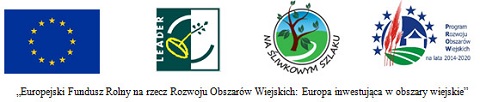 Szkolenie dla pomiotów marki lokalnej w ramach operacji własnej pn. „Wdrożenie marki ponadlokalnej Śliwkowy Szlak®” w ramach poddziałania 19.2 „Wsparcie na wdrażanie operacji w ramach strategii rozwoju lokalnego 
kierowanego przez społeczność” objętego Programem Rozwoju Obszarów Wiejskich na lata 2014 – 2020Lp.DataGodzinaGmina1.26 września 2019 r.9:00 – 13:00Gmina Gnojnik2.26 września 2019 r.15:00 – 19:00Gmina Lipnica Murowana3.30 września 2019 r.9:00 – 13:00Gmina Łososina Dolna4.30 września 2019 r.15:00 – 19:00Gmina Iwkowa5.1 października 2019 r.9:00 – 13:00Gmina Gródek nad Dunajcem6.1 października 2019 r.15:00 – 19:00Gmina Korzenna7.2 październik 2019 r.9:00 – 13:00Gmina Czchów